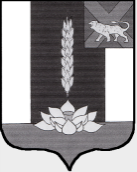 АДМИНИСТРАЦИЯСИБИРЦЕВСКОГО ГОРОДСКОГО ПОСЕЛЕНИЯПОСТАНОВЛЕНИЕ27.06.2017г.                     пгт. Сибирцево                                  № 611В соответствии с Постановлением Правительства Российской Федерации от 10 февраля 2017 года № 169 «Об утверждении Правил предоставления и распределения субсидий из федерального бюджета бюджетам субъектов Российской Федерации на поддержку государственных программ субъектов Российской Федерации и муниципальных программ формирования современной городской среды» и Приказом Министерства строительства и жилищно-коммунального хозяйства Российской Федерации от 6 апреля 2017 года № 691/пр «Об утверждении методических рекомендаций по подготовке государственных программ субъектов Российской Федерации и муниципальных программ формирования современной городской среды в рамках реализации приоритетного проекта «Формирование комфортной городской среды» на 2018 - 2022 годы», на основании Устава муниципального образования Сибирцевское городское поселение  администрация Сибирцевское городского поселенияПОСТАНОВЛЯЕТ:Провести первичную инвентаризацию территорий Сибирцевского городского поселения в два этапа, с составлением Паспортов благоустройства (Приложения №:1,2,3,4)первый этап – инвентаризация дворовых и общественных территорий в срок до 18 июля 2017 года;второй этап - инвентаризация территорий индивидуальной жилой застройки и территорий в ведении юридических лиц и индивидуальных предпринимателей в срок до 20 октября 2018 года).Утвердить график 1-го этапа инвентаризации благоустройства дворовых территорий, общественных территорий, расположенных в границах Сибирцевского городского поселения (Приложение № 5) Утвердить положение об инвентаризации благоустройства дворовых территорий, общественных территорий, территорий индивидуальной жилой застройки и территорий в ведении юридических лиц и индивидуальных предпринимателей (Приложение №6).Утвердить общественную муниципальную комиссию по обеспечению реализации муниципальной программы формирования современной городской среды, в том числе по проведению  инвентаризации благоустройства дворовых территорий, общественных территорий, территорий индивидуальной жилой застройки территорий в ведении юридических лиц и индивидуальных предпринимателей (Приложение № 7).Утвердить положение об общественной муниципальной комиссии по обеспечению реализации муниципальной программы формирования современной городской среды, в том числе по проведению  инвентаризации благоустройства дворовых территорий, общественных территорий, территорий индивидуальной жилой застройки территорий в ведении юридических лиц и индивидуальных предпринимателей (Приложение № 8)Глава администрации Сибирцевского городского поселения				А.Н. Шейко ПАСПОРТблагоустройства дворовой территориипо состоянию на _________________1. Общие сведения о территории благоустройства *  - при образовании дворовой территории земельными участками нескольких МКД в пунктах 1.1. и 1.2. указываются данные для каждого МКД.** - благоустроенной считается территория, обеспеченная твердым покрытием, позволяющим комфортное передвижение по основным пешеходным коммуникациям в любое время года и в любую погоду, освещением, игровым оборудованием для детей возрастом до пяти лет и набором необходимой мебели, озеленением, оборудованными площадками для сбора отходов.2. Характеристика благоустройстваПриложение:Схема земельного участка территории с указанием ее размеров и границ, размещением объектов благоустройства на _____ л.Дата проведения инвентаризации: «___»_____________ 20___г.Ф.И.О., должности и подписи членов инвентаризационной комиссии:____________________       ________________        /_____________/              (организация, должность)                            (подпись)                         (Ф.И.О.)____________________       ________________        /_____________/              (организация, должность)                            (подпись)                         (Ф.И.О.)____________________       ________________        /_____________/              (организация, должность)                            (подпись)                         (Ф.И.О.)____________________       ________________        /_____________/              (организация, должность)                            (подпись)                         (Ф.И.О.)Приложение № 2к постановлению № 611 от 27.06.2017г                                         администрации Сибирцевского городского поселенияПАСПОРТблагоустройства общественной территориипо состоянию на _________________1. Общие сведения о территории благоустройства * - парк, сквер, центральная улица, площадь, набережная и т.д.** - благоустроенной считается территория, обеспеченная твердым покрытием, позволяющим комфортное передвижение по основным пешеходным коммуникациям в любое время года и в любую погоду, освещением, игровым оборудованием для детей возрастом до пяти лет и набором необходимой мебели, озеленением, оборудованными площадками для сбора отходов.*** - под удобным пешеходным доступом понимается возможность для пользователя площадки дойти до нее по оборудованному твердым покрытием и освещенному маршруту в течение не более чем пяти минут.2. Характеристика благоустройстваПриложение:Схема земельного участка территории с указанием ее размеров и границ, размещением объектов благоустройства на _____ л.Дата проведения инвентаризации: «___»_____________ 20___г.Ф.И.О., должности и подписи членов инвентаризационной комиссии:____________________       ________________        /_____________/              (организация, должность)                            (подпись)                         (Ф.И.О.)____________________       ________________        /_____________/              (организация, должность)                            (подпись)                         (Ф.И.О.)____________________       ________________        /_____________/              (организация, должность)                            (подпись)                         (Ф.И.О.)____________________       ________________        /_____________/              (организация, должность)                            (подпись)                         (Ф.И.О.)____________________       ________________        /_____________/              (организация, должность)                            (подпись)                         (Ф.И.О.)Приложение № 3к постановлению № 611 от 27.06.2017г                                               администрации Сибирцевского городского поселенияПАСПОРТблагоустройства территорий индивидуальной жилой застройки и территорий в ведении юридических лиц и индивидуальных предпринимателейпо состоянию на _________________1. Общие сведения о территории благоустройства* Благоустроенной считается территория, обеспеченная твердым покрытием, позволяющим комфортное передвижение по основным пешеходным коммуникациям в любое время года и в любую погоду, освещением, игровым оборудованием для детей возрастом до пяти лет и набором необходимой мебели, озеленением, оборудованными площадками для сбора отходов.2. Характеристика благоустройстваПриложение:Схема земельного участка территории с указанием ее размеров и границ, размещением объектов благоустройства на _____ л.Дата проведения инвентаризации: «___»____________ 20___г.Ф.И.О., должности и подписи членов инвентаризационной комиссии:____________________       ________________        /_____________/              (организация, должность)                            (подпись)                         (Ф.И.О.)____________________       ________________        /_____________/              (организация, должность)                            (подпись)                         (Ф.И.О.)____________________       ________________        /_____________/              (организация, должность)                            (подпись)                         (Ф.И.О.)____________________       ________________        /_____________/              (организация, должность)                            (подпись)                         (Ф.И.О.)____________________       ________________        /_____________/              (организация, должность)                            (подпись)                         (Ф.И.О.)ПАСПОРТблагоустройства населенного пункта ___________________________________________(наименование населенного пункта)по состоянию на _________________1. Дворовые территории2. Общественные территории3. Территории индивидуальной жилой застройки4. Территории в ведении юридическихлиц и индивидуальных предпринимателей* - благоустроенной считается территория, обеспеченная твердым покрытием, позволяющим комфортное передвижение по основным пешеходным коммуникациям в любое время года и в любую погоду, освещением, игровым оборудованием для детей возрастом до пяти лет и набором необходимой мебели, озеленением, оборудованными площадками для сбора отходов.** - под удобным пешеходным доступом понимается возможность для пользователя площадки дойти до нее по оборудованному твердым покрытием и освещенному маршруту в течение не более чем пяти минут.ПОРЯДОКинвентаризации благоустройства дворовых территорий, общественных территорий, территорий индивидуальной жилой застройки и территорий в ведении юридических лиц и индивидуальных предпринимателейСибирцевского городского поселенияОбщие положенияНастоящий Порядок инвентаризации благоустройства дворовых территорий, общественных территорий, территорий индивидуальной жилой застройки (индивидуальных жилых домов и земельных участков, предоставленных для их размещения) и территорий в ведении юридических лиц и индивидуальных предпринимателей (объектов недвижимого имущества (включая объекты незавершенного строительства) и земельных участков, находящихся в собственности (пользовании)) юридических лиц и индивидуальных предпринимателей) в населенных пунктах Сибирцевского городского поселения (далее – Порядок) разработан в соответствии с постановлением Правительства Российской Федерации от 10 февраля 2017 года № 169 «Об утверждении Правил предоставления и распределения субсидий из федерального бюджета бюджетам субъектов Российской Федерации на поддержку государственных программ субъектов Российской Федерации и муниципальных программ формирования современной городской среды», приказом Министерства строительства и жилищно-коммунального хозяйства Российской Федерации от 6 апреля 2017 года № 691/пр «Об утверждении методических рекомендаций по подготовке государственных программ субъектов Российской Федерации и муниципальных программ формирования современной городской среды в рамках реализации приоритетного проекта «Формирование комфортной городской среды» на 2018-2022 годы» и устанавливает требования к проведению инвентаризации. Цель инвентаризации – оценка состояния сферы благоустройства дворовых территорий, общественных территорий, территорий индивидуальной жилой застройки и территорий в ведении юридических лиц и индивидуальных предпринимателей (далее – Территории).В ходе инвентаризации определяется физическое состояние Территорий и необходимость их благоустройства.Порядок проведения инвентаризацииПервичная инвентаризация Территорий Сибирцевского городского поселения проводится в два этапа:первый этап – инвентаризация дворовых и общественных территорий в срок до 18 июля 2017 года;второй этап - инвентаризация территорий индивидуальной жилой застройки и территорий в ведении юридических лиц и индивидуальных предпринимателей в срок до 20 октября 2018 года. Инвентаризация проводится в соответствии с графиком, утверждаемым администрацией Сибирцевского городского поселения.График не позднее 5 рабочих дней с момента утверждения размещается на официальном сайте администрации Сибирцевского городского поселения в информационно-телекоммуникационной сети «Интернет», в местных средствах массовой информации и доводится до управляющих организаций, ТСЖ, ТСН.Информация о датах проведении инвентаризации дворовых территорий размещается на информационных досках многоквартирных жилых домов (далее – МКД), местах общего пользования в районах индивидуальной застройки не менее чем за 5 рабочих дней до даты инвентаризации.Инвентаризация осуществляется комиссиями, создаваемыми администрацией Сибирцевского городского поселения.Для участия в инвентаризации с учетом вида инвентаризуемой территории приглашаются:представители собственников помещений в МКД, уполномоченные на участие в работе комиссии решением общего собрания собственников;представители организаций, осуществляющих управление МКД, территории которых подлежат Инвентаризации;лица либо представители лиц, в чьем ведении (на правах собственности, пользования, аренды и т.п.) находятся территории;представители иных заинтересованных организаций.При непосредственном способе управления МКД ответственность за организацию инвентаризации и актуализацию паспортов Территорий несет администрация муниципального образования.Инвентаризация проводится путем натурного обследования территорий и расположенных на ней элементов.По итогам проведения инвентаризации составляется Паспорт благоустройства обследуемой территории (далее – Паспорт территории) по форме, утверждённой в соответствии с приложением № 1. Паспорта формируются с учетом следующих особенностей:не допускается пересечение границ территорий, указанных в Паспортах;не допускается установление границ территорий, указанных в Паспортах территорий, приводящее к образованию неучтённых объектов;инвентаризация дворовой территории, прилегающей к двум и более МКД оформляется единым Паспортом с указанием перечня прилегающих МКД;в случае примыкания внутриквартального проезда к дворовой территории необходимо включать данный внутриквартальный проезд в состав Паспорта, разрабатываемого на дворовую территорию;в Паспорт территории, находящейся в ведении юридических лиц и индивидуальных предпринимателей, включается информация об объектах недвижимого имущества, объектах незавершенного строительства, их состоянии.Копия паспорта соответствующей территории передается в управляющую организацию, ТСЖ, ТСН. Другим заинтересованным лицам копия Паспорта выдается по письменному запросу.До начала проведения инвентаризации рекомендуется предварительное заполнение Паспортов Территорий:по дворовым территориям – управляющими организациями, ТСЖ, ТСН администрацией Сибирцевского городского поселения и ответственными лицами при непосредственном управлении МКД;по общественным территориям - администрациями Сибирцевского городского поселения.по территориям индивидуальной жилой застройки и территориям, находящимся в ведении юридических лиц и индивидуальных предпринимателей – администрациями муниципального образования, юридическими лицами и индивидуальными предпринимателями2.10. Последующая актуализация Паспортов территории проводится не реже одного раза в 5 лет с момента проведения первичной (предыдущей) инвентаризации. Повторная инвентаризация проводится в соответствии с пунктами 2.2 – 2.9 настоящего Порядка.2.10.1. Лица, в чьем ведении находится территория (управляющие организации, ТСЖ, ТСН,  администрация Сибирцевского городского поселения при непосредственном управлении многоквартирных жилых домов и иные заинтересованные лица), обязаны не позднее 30 (тридцати) календарных дней с момента изменения состояния территории, обратиться в администрацию муниципального образования с заявлением о включении территории в график инвентаризации на текущий год.2.11. По итогам инвентаризации администрацией Сибирцевского городского поселения составляется Паспорт благоустройства территории населенного пункта по форме, утверждённой в соответствии с приложением № 4.2.12. Паспорт благоустройства территории пгт. Сибиоцево подлежит обязательной ежегодной актуализации администрацией Сибирцевского городского поселения  не позднее 1 февраля с учетом изменений благоустройства Территорий, произошедших в предыдущем году, на основании проведенной инвентаризации. Заключительные положенияНа основании Паспортов благоустройства территорий индивидуальной жилой застройки (благоустройства индивидуальных жилых домов и земельных участков, предоставленных для их размещения) администрациями муниципальных образований заключаются соглашения с собственниками (пользователями) домов, собственниками (землепользователями) земельных участков о благоустройстве указанных территорий не позднее 2020 года в соответствии с требованиями утвержденных в муниципальном образовании правил благоустройства.На основании Паспортов благоустройства территорий, находящихся в ведении юридических лиц и индивидуальных предпринимателей (благоустройства объектов недвижимого имущества (включая объекты незавершенного строительства) и земельных участков, находящихся в собственности (пользовании)) юридических лиц и индивидуальных предпринимателей) администрациями муниципальных образований заключаются соглашения с указанными лицами о благоустройстве таких территории не позднее 2020 года за счет средств юридических лиц и индивидуальных предпринимателей.Приложение № 7к постановлению № 611 от 27.06.2017г администрации Сибирцевского городского поселенияСОСТАВ  общественной муниципальной комиссии по обеспечению реализации муниципальной программы формирования современной городской среды, в том числе по проведению  инвентаризации благоустройства дворовых территорий, общественных территорий, территорий индивидуальной жилой застройки территорий в ведении юридических лиц и индивидуальных предпринимателейПриложение № 8к постановлению № 611 от 27.06.2017гадминистрации Сибирцевского городского поселенияПоложениеоб общественной муниципальной комиссии по обеспечению реализации муниципальной программы формирования современной городской среды, в том числе по проведению  инвентаризации благоустройства дворовых территорий, общественных территорий, территорий индивидуальной жилой застройки территорий в ведении юридических лиц и индивидуальных предпринимателей 1. Настоящее Положение определяет порядок работы общественной муниципальной комиссии по обеспечению реализации муниципальной программы формирования современной городской среды в том числе по проведению  инвентаризации благоустройства дворовых территорий, общественных территорий, территорий индивидуальной жилой застройки территорий в ведении юридических лиц и индивидуальных предпринимателей (далее - Комиссия). 2. В своей деятельности Комиссия руководствуется Конституцией Российской Федерации, федеральными законами и иными нормативными правовыми актами Российской Федерации, законами и иными нормативными правовыми актами Сибирцевкого городского поселения, Уставом Сибирцевского городского поселения, иными муниципальными правовыми актами и настоящим Положением. 3. Комиссия создается и упраздняется постановлением администрации Сибирцевского городского поселения. 4. В сфере своей компетенции Комиссия: 4.1. рассматривает и оценивает заявки заинтересованных лиц о включении дворовой территории в муниципальную программу на предмет соответствия заявки и прилагаемых к ней документов установленным требованиям, в том числе к составу и оформлению; 4.2. рассматривает и оценивает заявки граждан и организаций о включении общественной территории в муниципальную программу на предмет соответствия заявки установленным требованиям; 4.3. рассматривает и утверждает дизайн-проект дворовой территории, подлежащей благоустройству в рамках муниципальной программы; 4.4. рассматривает и утверждает дизайн-проект благоустройства наиболее посещаемой территории общего пользования; 4.5. проводит оценку предложений заинтересованных лиц к проекту муниципальной программы; 4.6. подписывает Паспорта благоустройства дворовых территорий, общественных территорий, территорий индивидуальной жилой застройки территорий в ведении юридических лиц и индивидуальных предпринимателей.4.7. контролирует и координирует реализацию муниципальной программы формирования современной городской среды на территории Сибирцевского городского поселения. 5. Состав Комиссии формируется из представителей органов местного самоуправления, муниципальных казенных учреждений, собственников помещений в МКД, организаций, осуществляющие управление МКД, иных заинтересованных организаций, политических партий и движений, общественных организаций. 6. Руководство деятельностью Комиссии осуществляет председатель комиссии. В случае его отсутствия обязанности председателя исполняет заместитель председателя Комиссии. 7. Председатель Комиссии: 7.1. обеспечивает выполнение полномочий и реализацию прав Комиссии, исполнение Комиссией возложенных обязанностей; 7.2. руководит деятельностью Комиссии; 7.3. организует и координирует работу Комиссии; 7.4. осуществляет общий контроль за реализацией принятых Комиссией решений и предложений. 8. Секретарь Комиссии: 8.1. оповещает членов Комиссии о времени и месте проведения заседаний; 8.2. осуществляет делопроизводство в Комиссии; 8.3. ведет, оформляет протоколы заседаний Комиссии. 9. Заседания Комиссии проводятся по мере необходимости. 10.Члены комиссии должны присутствовать на заседаниях лично. В случае невозможности присутствия члена Комиссии на заседании по уважительным причинам он вправе с согласия председателя Комиссии с письменным уведомлением направить для участия в заседании своего представителя. При этом в таком уведомлении должно содержаться указание на предоставление или не предоставление представителю члена комиссии права голоса. 11. Заседания Комиссии считаются правомочным, если на нем присутствуют не менее 4 человек. 12. Решение Комиссии принимается открытым голосованием простым большинством голосов от числа присутствующих членов Комиссии. Каждый член Комиссии обладает правом одного голоса. При равенстве голосов голос председательствующего на Комиссии является решающим. 13. Решения Комиссии оформляются протоколом, подписываемым председательствующим на Комиссии и секретарем. 14. Протокол Комиссии не позднее 2 рабочих дней после проведения заседания Комиссии размещается на официальном сайте администрации Сибирцевского городского поселения в информационно-телекоммуникационной сети «Интернет».О проведении инвентаризации благоустройства дворовых территорий, общественных территорий, территорий индивидуальной жилой застройки и территорий в ведении юридических лиц и индивидуальных предпринимателей Приложение № 1к постановлению № 611 от 27.06.2017гадминистрации Сибирцевского городского поселения № п/пНаименование показателяЗначение показателя1.1Адрес многоквартирного жилого дома* 1.2Кадастровый номер земельного участка (дворовой территории)*1.3Численность населения, проживающего в пределах территории благоустройства, чел.1.4Общая площадь территории, кв. м1.5Оценка уровня благоустроенности территории (благоустроенная/ не благоустроенная) **№ п/пНаименование показателяЕд. изм.Значение показателяПримечание123452.1Требует ремонта дорожное покрытиеда/нет2.2Наличие парковочных местда/нет2.3Наличие достаточного освещения территориида/нет2.4Наличие площадок (детских, спортивных, для отдыха и т.д.)- количествоед.- площадькв. м2.5 Наличие оборудованной контейнерной площадки (выделенная)ед.2.6Достаточность озеленения (газонов, кустарников, деревьев, цветочного оформления)да/нет2.6Характеристика освещения:- количествоед.- достаточностьда/нет2.8Наличие приспособлений для маломобильных групп населения (опорных поручней, специального оборудования на детских и спортивных площадках; спусков,пандусов для обеспечения беспрепятственного перемещения)да/нет№ п/пНаименование показателяЗначение показателя1.1Вид территории*1.2Адрес местонахождения территории1.3Кадастровый номер земельного участка (дворовой территории)1.4Здания, строения, сооружения, объекты жилищного фонда, расположенные в пределах территории1.5Общая площадь территории, кв. м1.6Оценка уровня благоустроенности территории (благоустроенная/ не благоустроенная) **1.7Численность населения, имеющего удобный пешеходный доступ к основным площадкам территории, чел.***№ п/пНаименование показателяЕд. изм.Значение показателяПримечание123452.1Требует ремонта дорожное покрытие проезжих частейда/нет2.2Требует ремонта дорожное покрытие пешеходных дорожек, тротуаровда/нет2.3Наличие достаточного освещения территорийда/нет2.4Наличие площадок (детских, спортивных, для отдыха и т.д.)- количествоед.- площадькв. м2.5Наличие оборудованной  контейнерной площадки (выделенная)ед.2.6Достаточность озеленения (газонов, кустарников, деревьев, цветочного оформления)да/нет2.7Наличие достаточного количества малых архитектурных формда/нет2.8Необходимо установить:- игровое оборудованиеед.- спортивное оборудованиеед.- светильникиед.- скамьиед.- урныед.2.9Характеристика освещения:- количествоед.- достаточностьда/нет2.10Наличие приспособлений для маломобильных групп населения (опорных поручней, специального оборудования на детских и спортивных площадках; спусков,пандусов для обеспечения беспрепятственного перемещения)да/нет№ п/пНаименование показателяЗначение показателя1.1 Наименование (вид) территории1.2Адрес местонахождения территории1.3Кадастровый номер земельного участка 1.4Численность населения, проживающего в пределах территории, чел.1.5Общая площадь территории, кв. м1.6Оценка уровня благоустроенности территории (благоустроенная/ не благоустроенная)*1.7Соответствие внешнего вида ИЖС правилам благоустройства№ п/пНаименование показателяЕд. изм.Значение показателяПримечание123452.1Требует ремонта дорожное покрытие проезжих частейда/нет2.2Требует ремонта дорожное покрытие пешеходных дорожек, тротуаровда/нет2.3Наличие достаточного освещения территорийда/нет2.4Наличие площадок (детских, спортивных, для отдыха и т.д.)- количествоед.- площадькв. м2.5Наличие оборудованной  контейнерной площадки (выделенная)ед.2.6Достаточность озеленения (газонов, кустарников, деревьев, цветочного оформления)да/нет2.7Наличие достаточного количества малых архитектурных формда/нет2.8Необходимо установить:- игровое оборудованиеед.- спортивное оборудованиеед.- светильникиед.- скамьиед.- урныед.2.9Характеристика освещения:- количествоед.- достаточностьда/нет2.10Наличие приспособлений для маломобильных групп населения (опорных поручней, специального оборудования на детских и спортивных площадках; спусков,пандусов для обеспечения беспрепятственного перемещения)да/нетПриложение № 4к постановлению № 611 от 27.06.2017гадминистрации Сибирцевского городского поселенияСОГЛАСОВАНОЗаместитель главы администрации муниципального образования 
по вопросам архитектуры ________________________________________/ Ф.И.О. /«____» ___________ 20___г.УТВЕРЖДАЮГлава администрациимуниципального образования____________________/ Ф.И.О./«____» ___________ 20___г.№ п/пНаименование показателяЕд. изм.Количество12341.1Количество территорий:- всегоед.- полностью благоустроенныхед.1.2Доля благоустроенных дворовых территорий от общего количества дворовых территорий%1.3Количество МКД на территориях:- всегоед.- на благоустроенных территорияхед.1.4Общая численность населения муниципального образованиятыс. чел.1.5Численность населения, проживающих в жилом фонде с благоустроенными дворовыми территориямитыс. чел.1.6Доля населения благоустроенными дворовыми территориями от общей численности населения в населенном пункте%1.7Площадь территорий:- общая площадькв. м- площадь благоустроенных территорийкв. м1.8Количество и площадь площадок на дворовых территориях:- детская площадкаед. /кв. м- спортивная площадкаед. /кв. м- контейнерная площадка (выделенная)ед. /кв. м№ п/пНаименование показателяЕд. изм.Количество12342.1Количество территорий всего, из них:ед.- территории массового отдыха населения (парки, скверы и т.п.)ед.- наиболее посещаемые муниципальные территории общего пользования (центральные улицы, аллеи, площади и другие)ед.2.2Количество благоустроенных общественных территорий всего, из них:ед.- территории массового отдыха населения (парки, скверы и т.п.)- наиболее посещаемые муниципальные территории общего пользования (центральные улицы, аллеи, площади и другие)2.3Доля благоустроенных территорий от общего количества общественных территорий%2.4Общая численность населения муниципального образованиятыс. чел.2.5Численность населения, имеющего удобный пешеходный доступ к основным площадкам общественных территорий, чел.тыс. чел.2.6Доля населения, имеющего удобный пешеходный доступ к основным площадкам общественных территорий**%2.7Площадь территорий всего, из них:кв. м- территории массового отдыха населения (парки, скверы и т.п.)кв. м- наиболее посещаемые муниципальные территории общего пользования (центральные улицы, аллеи, площади и другие)кв. м2.8Площадь благоустроенных территорий всего, их них:кв. м- территории массового отдыха населения (парки, скверы и т.п.)кв. м- наиболее посещаемые муниципальные территории общего пользования (центральные улицы, аллеи, площади и другие)кв. м2.9Количество площадок, специально оборудованных для отдыха, общения и проведения досуга разными группами населения (спортивные площадки, детские площадки, площадки для выгула собак и другие)ед.2.10Площадь площадок, специально оборудованных для отдыха, общения и проведения досуга разными группами населения (спортивные площадки, детские площадки, площадки для выгула собак и другие)кв. м2.11Площадь благоустроенных общественных территорий, приходящихся на 1 жителякв. м на
 1 жителя№ п/пНаименование показателяЕд. изм.Количество12343.1Площадь территорий застройки ИЖС:- общая площадькв. м- площадь благоустроенных территорийкв. м3.2Доля благоустроенных территорий%3.3Доля территорий с ИЖС, внешний вид которых соответствует правилам благоустройства%№ п/пНаименование показателяЕд. изм.Количество12344.1Площадь территорий в ведении юридических лиц и индивидуальных предпринимателей- общая площадькв. м- площадь благоустроенных территорийкв. м4.2Доля благоустроенных территорий%4.3Доля территорий с внешнем видом зданий, строений и сооружений, соответствующим правилам благоустройства%Приложение № 5к постановлению № 611 от 27.06.2017гадминистрации Сибирцевского городского поселенияграфик  инвентаризации благоустройства дворовых территорий, общественных территорий, расположенных в границах Сибирцевского городского поселенияПриложение № 6к постановлению № 611 от 27.06.2017гадминистрации Сибирцевского городского поселения№ п/пФ.И.О.Занимаемая должность1Попова Ирина ПавловнаПредседатель комиссии -начальник отдела имущества, ЖКХ, дорог, благоустройства, земельных, градостроительных отношений и контроля администрации Сибирцевского городского поселения 2Шлапак Надежда СергеевнаЗаместитель комиссии -главный специалист 2 разряда отдела имущества, ЖКХ, дорог, благоустройства, земельных, градостроительных отношений и контроля администрации Сибирцевского городского поселения3Щербаков Алексей ИннокентьевичСекретарь комиссии- специалист по ЖКХ и благоустройству отдела имущества, ЖКХ, дорог, благоустройства, земельных, градостроительных отношений и контроля администрации Сибирцевского городского поселенияБрагина Ю.А.Ведущий специалист 2 разряда отдела имущества, ЖКХ, дорог, благоустройства, земельных, градостроительных отношений и контроля администрации Сибирцевского городского поселенияМасюк В.Н.и.о. директора МКУ «Культура и спорт» СГПЗимин М.В.директор МКУ СХУ СГП4представители организаций, осуществляющих управление МКДВ зависимости от выбора собственниками многоквартирных жилых домов управляющей организации либо обслуживающей организацией по содержанию общего имущества, либо ТСН:ООО «Дальневосточная управляющая компания»; ООО «СУК»ТСЖ «Кирпичики» ТСН 9; ТСН 13; ТСН15; ТСН25; ТСН265представители собственников помещений в МКДуполномоченные на участие в работе комиссии решением общего собрания6лица либо представители лиц, в чьем ведении находятся территориина правах собственности, пользования, аренды7представители иных заинтересованных организаций 8представители собственников помещений в МКДуполномоченные на участие в работе комиссии решением общего собрания9представители  политических партий  и движений, общественных организаций